Wednesday:Daily Activities​Whole-school event: Go to the Well-being Fortnight page for today’s activity!Spellings: Learn spellings daily and write 3 of the words in interesting sentences.Writing: Set a timer for 5 minutes and do some "free writing" or "free typing" on a topic of your choice. Reading: Try to read for at least 15 minutes (or more if you can)!Maths: Daily 10 Mental Maths Questions. Try level 1 or 2. Skip counting in 5s to 50 (0, 5, 10, 15, 20, 25, 30, 35, 40, 45, 50)Weekly tables 8+https://www.topmarks.co.uk/maths-games/hit-the-button. Click the link, go to halves and play halves to 10. Have fun!1. English:  Learn the next 4 spellings - pear, wear, swear, underwear.*Challenge. Silly sentence! Write one silly sentence using as many <ear> words as you can! Here is one I wrote last week with <are> words.‘The square hare had a scare in a nightmare but he didn’t care to share.’Complete the activity sheet below.Last week we looked at prefixes. Do you remember what a prefix is? A prefix is a pair or group of letters added to the front of a root word. The bottom part of this activity sheet asks you to add the correct prefix to the root words. The prefixes are tri- and tele-.TIP: Read the prefix and root word out loud to hear whether they make sense. If one doesn’t sound right, maybe try it with another prefix.Use a dictionary to check your answers. Find a link to an online dictionary in today’s resources. 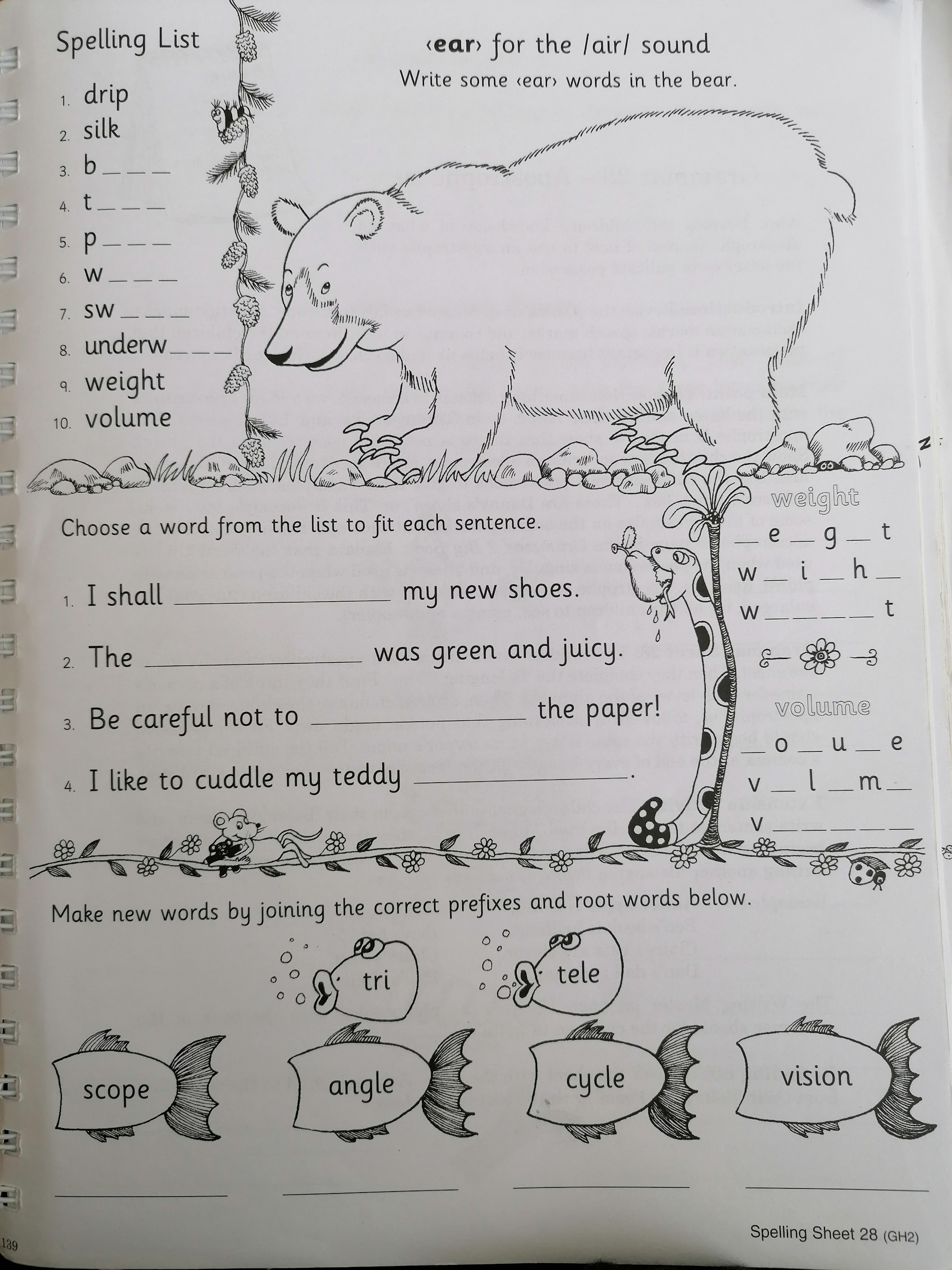 MathsWe are looking at 3D shapes today.Can you think of what a 3D shape looks like? Is it flat or hollow?3D shapes have sides, corners and edges. Can you think of some 3D shapes and identify how many sides, corners and edges they have?Complete this worksheet on 3D shapes.     *Challenge-Complete Wednesday on the problem-solving worksheet below. 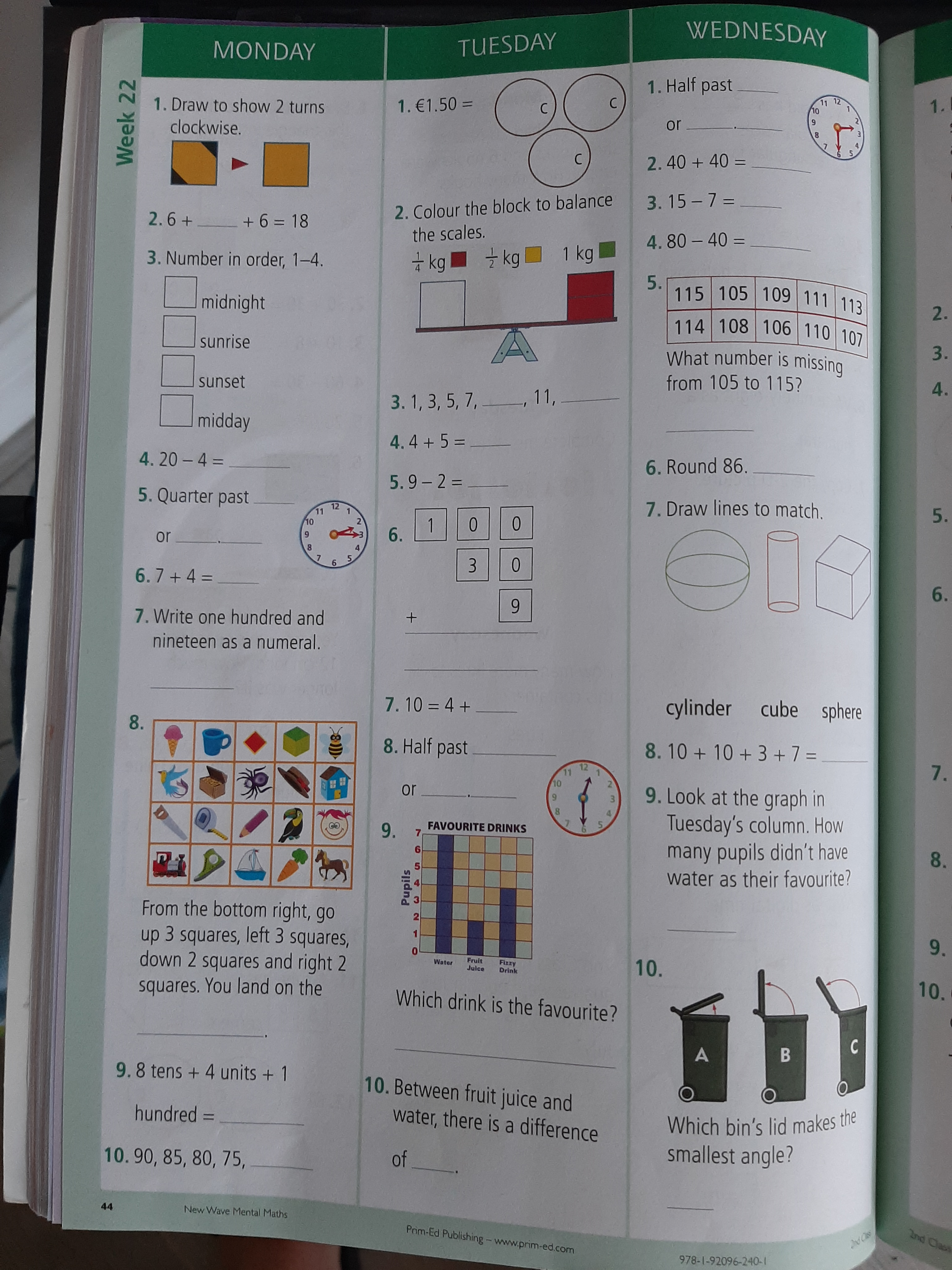 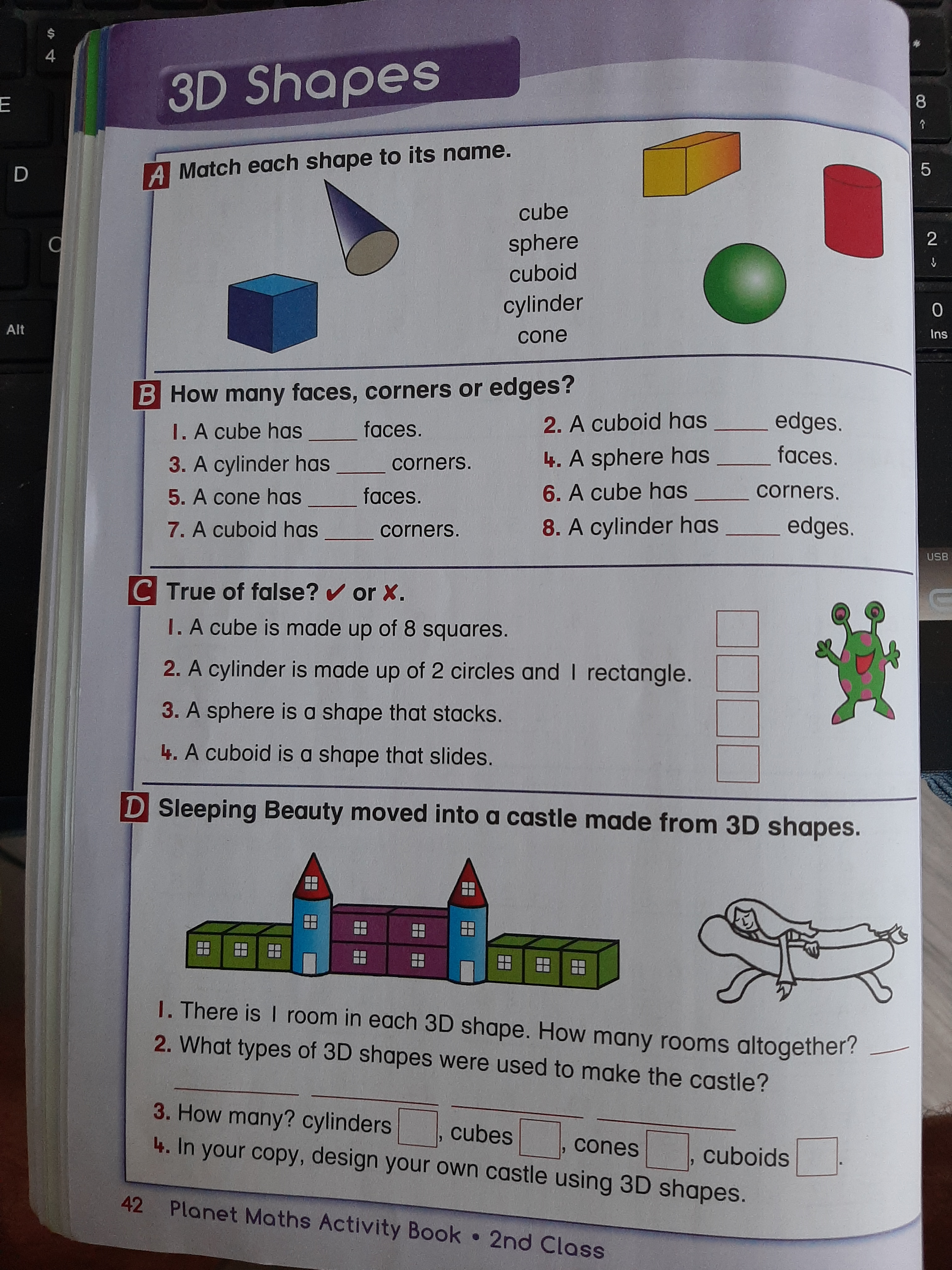 3. GaeilgeLook back on this week’s Home Learning page and click on the resources titled Na hAinmhithe. Watch this video from Bua na Cainte.Then complete this activity sheet. You can write your answers in a copy if you don’t have a printer at home. 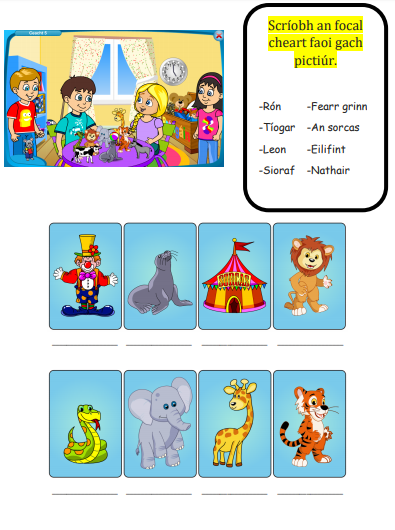 